VYÚČTOVÁNÍ PRÁZDNINOVÝCH ZÁLOHÚT   9.9.       14,00 – 16,15        MŠ Karla ČapkaČT	 11.9.      14,00 – 16,15        MŠ JiráskovaPO  15.9.         14,00 – 16,15        MŠ Křížkovského ÚT  16.9.         14,00 – 16,15       MŠ Dittersdorfova ST  17.9.       14,00 – 16,15       MŠ Tyršova     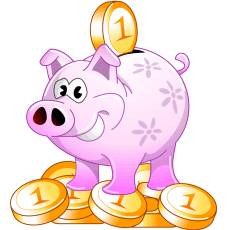 